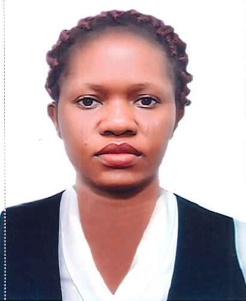 ROSEMARY 	Email: rosemary-394403@2freemail.comAddress: Sharjah, UAEPosition Desired: Waitress/Cashier /Customer ServiceCareer Objective    A result driven, committed, articulate representative with excellent communication skills & high level of customer commitment. Multi-skilled with the ability to plan &manage territory whilst maintaining developing new and existing customers through ethical sales methods and consistent high customer sales services. Possessing a good team spirit, deadline oriented and having the ability to succeed in a demanding sales environment. Now looking forward to making a significant contribution in an ambitious and exciting company that offer genuine opportunity for progression.Personal InformationGender		:	FemaleNationality 	:	Nigerian Marital Status	:	SingleDate of birth	:	25/10/1991Visa Status	:	Visit Visa Language		:	EnglishAREAS OF EXPERTISE Customer service                                        Call Center                                           Complaint resolution                                  Cost control                                         Product knowledge                                     Marketing                                          Waitress                                                      Client negotiationPROFESSIONAL EXPERIENCESUPREME ICE CREAM UAC FOODS LTD ; (Mar 2015-Nov2017)Provided many forms of customer serviceUtilized POS systems to perform financial transactionsMaintained store cleanliness and appearanceAssisted in food preparation and storageAssisted at sister store as well as delivered supplies to both storesHelped train new employees of in using equipmentMaintained a clean work environment; performed closing and opening duties3-star HOTEL in LAGOS, NIGERIA					 	Duration: 2 years Position: WaitressJob Responsibilities:Prepare tables for meals, including setting up items such as linens, silverware, and glassware.Responsible for receiving, greeting and seating of guests.Responsible for taking guest order for food and beverage and serving them.Stock service areas with supplies such as coffee, food, tableware, and linens.Rearranging of the guest table when required.Attend guest upon requestOffer the guest bill, when asked by the guest.Seeing off the guest and telling them to visit again Educational QualificationFirst School Leaving certificate (FSLC)				1998-2003West African Examination council (WAEC)			2004-2009(ND) National Diploma in Banking & Finance			2011-2012(HND) Higher national Diploma in banking & Finance		2015-2016Skills and CompetenciesExcellent written communication skillsExtensive knowledge of successful community relationsGood interpersonal relationsHaving a clear voice and excellent telephone mannerAble to work on own initiatives as well as part of the teamReference:Can be provide on request